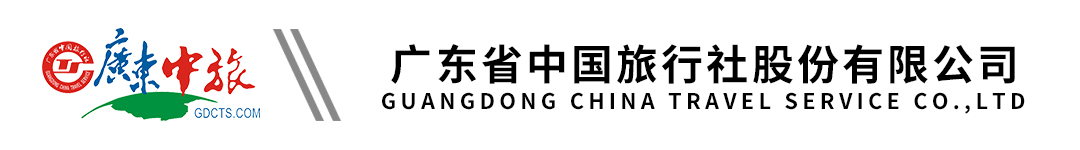 【韩国首尔仁川】超值双飞5天 | 广州往返 | 派领队 | 全程五花特二酒店行程单行程安排费用说明购物点自费点其他说明产品编号KR20240123001SJT出发地广州市目的地韩国-首尔行程天数5去程交通飞机返程交通飞机参考航班【广州-首尔】【广州-首尔】【广州-首尔】【广州-首尔】【广州-首尔】产品亮点☆ 方便快捷：广州往返，南方航空或大韩航空直航首尔仁川机场，韩流之旅！☆ 方便快捷：广州往返，南方航空或大韩航空直航首尔仁川机场，韩流之旅！☆ 方便快捷：广州往返，南方航空或大韩航空直航首尔仁川机场，韩流之旅！☆ 方便快捷：广州往返，南方航空或大韩航空直航首尔仁川机场，韩流之旅！☆ 方便快捷：广州往返，南方航空或大韩航空直航首尔仁川机场，韩流之旅！天数行程详情用餐住宿D1【广州-首尔】早餐：自理     午餐：自理     晚餐：韩式拌饭   首尔周边五花特二D2【首尔】早餐：酒店早餐     午餐：韩式部队火锅     晚餐：自理   首尔周边五花特二D3【首尔】早餐：酒店早餐     午餐：人参鸡汤     晚餐：自理   首尔周边五花特二D4【首尔】早餐：酒店早餐     午餐：马铃薯猪骨煲     晚餐：自理   首尔周边五花特二D5【首尔-广州】早餐：酒店早餐     午餐：自理     晚餐：自理   无费用包含1. 往返机票，现时机税及燃油附加费；韩国团队签证费用；1. 往返机票，现时机税及燃油附加费；韩国团队签证费用；1. 往返机票，现时机税及燃油附加费；韩国团队签证费用；费用不包含1. 境外司陪人员服务费 RMB100 元/人/天；1. 境外司陪人员服务费 RMB100 元/人/天；1. 境外司陪人员服务费 RMB100 元/人/天；项目类型描述停留时间参考价格护肝宝专卖店主营：护肝宝、保肝宝、益肝宝，真肝宝等90 分钟韩国人参专卖店经营产品：人参、以及各种人参制成的人参液等产品90 分钟精品化妆品店经营产品：各种品牌的化妆品90 分钟项目类型描述停留时间参考价格汉江邮轮15 人以上（含） ，在自由活动时间安排45 分钟¥(人民币) 400.00三八线+第三洞窟15 人以上（含） ，在自由活动时间安排45 分钟¥(人民币) 450.00预订须知A）正常收客年龄：19-65 岁；报价仅适用持中国护照。港澳台人士或外国护照人士需请详询护照类别是否可接待参团,出入境国相关签证自理。整团其他护照价格另询。温馨提示简况： 韩国位于亚洲大陆东北部朝鲜半岛南半部。东、南、西三面环海。属温带季风气候，年均气温13℃-14℃，年均降水量约1300毫米-1500毫米。退改规则1、如果不成团，提前7天通知，可协商转团或者无损退团，不作任何赔偿。签证信息韩国团体签证所需资料：报名材料大陆护照报名:护照首页扫描件（有效期至少 6 个月以上）保险信息建议游客自行购买个人旅游意外保险。具体保险险种请在报名时咨询销售人员并购买，出游时请携带保险资料。